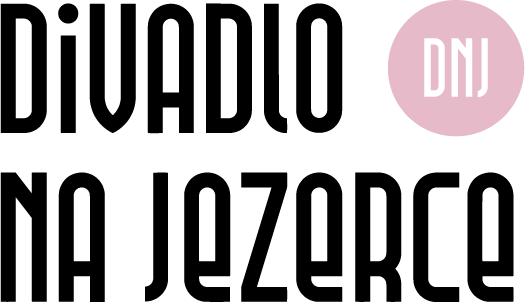 DIVADLO NA JEZERCE, s.r.o.se sídlem:		Pod Vilami 26, 140 00, Praha 4 zastoupené:		Janem Hrušínským, jednatelSpolečnost je plátcem DPHIČO:			27112110DIČ: 			CZ27112110ČÚ:			xxxKontaktní osoba:	xxx / provozní ředitelka,xxx (dále jen “DNJ“)aSTŘEDISKO CITADELA SPORTaS, s.r.o.se sídlem: 		Jiráskova 413, 436 01 Litvínov	 zastoupené:		Ing. Petrem Vopatem, jednatel           IČO:		250 05 430	   	ČÚ:		xxxKontaktní osoba:  	 xxx(dále jen "pořadatel")UZAVÍRAJÍ SMLOUVU O ZPROSTŘEDKOVÁNÍ PŘEDSTAVENÍ DNJ:Číslo smlouvy: 							22/1/25	Název pořadu:							Občan první jakostiAutor pořadu:							Matěj BalcarMísto konání:							CITADELA – Velká scénaDen a hodina: 							20. 1. 2025 od 19:00Počet představení:						1Technická příprava: 						od 17:00Smluvní cena za zprostředkování: 				90 tis. + DPH dle platné legislativy/faktura DNJ/Ostatní náklady pro pořadatele: Doprava herců a techniky DNJ – po dohodě s dopravcem fakturou: xxxÚhrada autorského honoráře: Autorský honorář náležící autorům díla ve výši 15 %, uhradí autorům díla za pořadatele DNJ – pořadatel je v této souvislosti povinen do 10 dnů po uskutečnění představení zaslat DNJ přehled dosažených hrubých tržeb za představení na email: jezerka@hrusinsky.cz. DNJ na základě tohoto přehledu o hrubých tržbách vystaví pořadateli fakturu na zaplacení autorského honoráře ve výši 15 %+DPH z hrubých tržeb za představení. Pořadatel se zavazuje fakturu ve lhůtě splatnosti DNJ zaplatit.Tato Smlouva bude v plném rozsahu uveřejněna v informačním systému registru smluv dle zákona č. 340/2015 Sb., zákona o registru smluv. Smlouvu zveřejní objednatel jako povinný subjekt.Ubytování zajišťuje a hradí pořadatel dle požadavků DNJ. Požadavek na ubytování není. Další smluvní podmínky: příloha č.1 – nedílná součást smlouvyTechnické podmínky: příloha č.2 – nedílná součást smlouvy V Praze, dne: 						            V Litvínově, dne:………………………….……………………					……………………………..………………za DNJ								pořadatel					